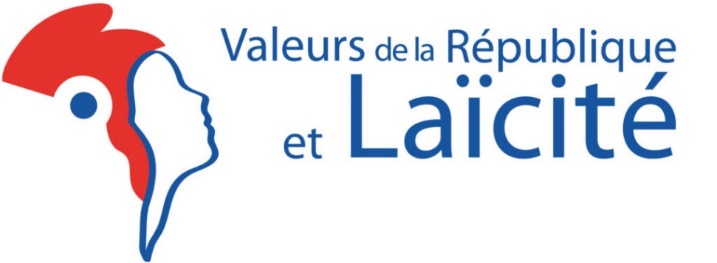 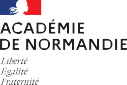 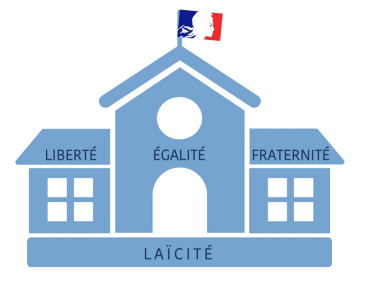 Protocole présenté en conseil d’école le …Cycles ou classes engagésJournée « Non au harcèlement »10/11/2022Toutes les classes de C2/C3 à minimaPrix « Non au harcèlement »Date à venir1 production par écoleCommémoration du 11 novembre 11/11/2022CM1/CM2Journée de la laïcité09/12/2022Toute l’écoleSafer Internet Day07/02/2023Tous les élèves de cycle 3Contenus d’enseignement/ressourcesVolume horaireCycle 1Cycle 1Cycle 1Cycle 2Cycle 2Cycle 2Cycle 3	Cycle 3	Cycle 3	Contenus/ressourcesVolume horaireCycle 1   Cycle 1   Cycle 1   Cycle 2Cycle 2Cycle 2Cycle 3Cycle 3Cycle 3